***Когда кричать и топать хочется,И скалит зубы одиночествоКогда секунды длятся сутками —Спасаюсь только прибаутками.И злость мгновенно обесточится,И зубы спрячет одиночество.Когда с утра из рук всё валитсяИ ничего не получается,И то, что знаешь основательно,Забыто напрочь, окончательно;И безразлично — тьма иль яркий свет,И для других тебя как будто нет —Смех — наилучший курс лечения,Шучу до умопомрачения.Когда клешнёй усталость сдавит грудь,И силы нет ни охнуть, ни вздохнуть,И даже легкое движениеДоводит до изнеможения,И век не знать бы этой суеты —Без юмора прожить не сможешь ты.Но выпадают и мгновения,Когда на взлёте настроение,И, что вчера давало полный сбой,Легко решается само собой,Играют туш оркестры медных труб,Улыбки радости не сходят с губ —Тогда, конечно же, совсем не грехШутить и всем дарить весёлый смех!                           Андрей КоровёнковМуниципальное дошкольное образовательное учреждение «Детский сад №16  с приоритетным осуществлением деятельности по познавательно-речевому направлению развития детей»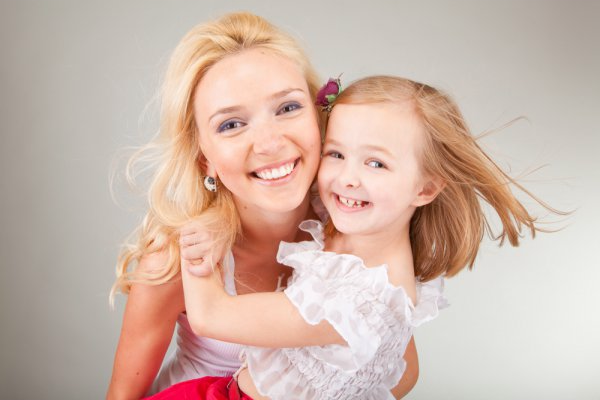 Фестиваль педагогических достижений«Поделись улыбкою своей»Педагог-психолог: Зайцева О.В.Воспитатель:  И.В. Лунина г.Заречный   2015 г             Опросник для родителей1. Случается ли ребенку находить необычное (смешное) применение какому-либо предмету?2. Меняет ли он свои наклонности?3. Любит ли рисовать карикатуры и шаржи?4. Любит ли рассматривать юмористические книжные иллюстрации?5. Любит ли рисовать абстрактные картинки?6. Любит ли рисовать воображаемые предметы?7. Любит ли фантастические истории?8. Сочиняет ли рассказы или стихи юмористического характера?9. Любит ли вырезать затейливые (смешные) фигуры из бумаги?10. Сделал ли когда-нибудь то чего не знал, или то, чего не существует?11. Бывает ли у него желание что-то переделать на свой вкус?12. Изобрел ли когда-нибудь новое смешное слово?13. Считал ли это слово понятным без разъяснения?14. Использовал ли когда-нибудь вещь не по ее назначению?16. Мог ли ваш ребенок будучи совсем маленьким, с юмором интерпретировать назначение разных предметов?Интерпретация результатовОт 12 до 16 очков – у ребенка развито чувство юмора на достаточном уровне. От 5 до 11 – ребенок проявляет чувство юмора только в том случае, когда чем-либо заинтересован. От 0 до 4 – у ребенка отсутствует чувство юмораМузыкальные произведения:Бах И.С. Шутка Брамс И. Петрушка Дворжак А. Юмореска Кабалевский Д. Клоуны Кабалевский Д. Лентяй Кабалевский Д. Сл. Викторова Артистка ПесняРимский-Корсаков Н. Танец скоморохов ТанецЧайковский П.И. Юмореска, Баба-ягаЧайковский П.И. Скерцо (шутка) Чайковский П.И. Камаринская Музыка веселая, плясовая.Шостакович Д. Вальс-шутка Щедрин Р. Юмореска Герчик В. сл. Два дружка петушка. ПесняЖивцов А. Лягушка и щенок ПесняКачурбина Мишка с куклой ПесняФилипенко А. Два барашка ПесняФилипенко А.сл. Вот какие чудеса ПесняКрасев М. Веселая дудочка ТанецШаинский В. Антошка ПесняБлаг В., сл. ТанецРусские народные песни «А я по лугу»,«Тень-потетень, «Ворон», «Как у наших у ворот», «Журавель», «Комара муха любила», «Бай качи-качи», «Чики -чикалочки», «Барашеньки», «Прибаутка» и др.